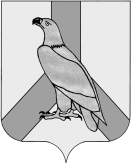 АДМИНИСТРАЦИЯ  ДАЛЬНЕРЕЧЕНСКОГО  ГОРОДСКОГО  ОКРУГАПРИМОРСКОГО  КРАЯПОСТАНОВЛЕНИЕ     15 марта 2022 года       	   г.Дальнереченск	 	               № 250-паОб утверждении Порядка расходования средств субвенциина реализацию государственных полномочий по социальнойподдержке детей, оставшихся без попечения родителей,и лиц, принявших на воспитание в семью детей, оставшихсябез попечения родителей              В соответствии с Законами Приморского края от 30.09.2019 № 572-КЗ «О наделении органов местного самоуправления муниципальных районов, муниципальных и городских округов Приморского края отдельными государственными полномочиями в сфере опеки и попечительства, социальной поддержки детей, оставшихся без попечения родителей, и лиц, принявших на воспитание в семью детей, оставшихся без попечения родителей», от 10.05.2006 № 358-КЗ «О предоставлении мер социальной поддержки приемным семьям в Приморском крае и вознаграждении приемным родителям», постановлением Правительства Приморского края от 28.01.2020 № 49-пп «О предоставлении субвенций на осуществление отдельных государственных полномочий в сфере опеки и попечительства, социальной поддержки детей, оставшихся без попечения родителей, и лиц, принявших на воспитание в семью детей, оставшихся без попечения родителей», администрация Дальнереченского городского округаПОСТАНОВЛЯЕТ: 1. Утвердить Порядок расходования средств субвенции на реализацию государственных полномочий по социальной поддержке детей, оставшихся без попечения родителей, и лиц, принявших на воспитание в семью детей, оставшихся без попечения родителей (прилагается).2. Признать утратившим силу постановление администрации Дальнереченского городского округа от 04.02.2021 № 98-па «Об утверждении Порядка расходования средств субвенции на реализацию государственных полномочий по социальной поддержке детей, оставшихся без попечения родителей, и лиц, принявших на воспитание в семью детей, оставшихся без попечения родителей,  в 2021 году и плановом периоде 2022-2023 г.г.».  3. Организационно-информационному отделу разместить настоящее постановление на официальном сайте Дальнереченского городского округа.4. Настоящее постановление вступает в силу с момента его подписания и распространяет свое действие на правоотношения, возникшие с 01 января 2022 года.Глава Дальнереченского городского округа                                                                        С.В. Старков                                                                УТВЕРЖДЕН
                                                                              постановлением администрации                                                                      Дальнереченского городского округа от 15.03.2022 № 250-паПОРЯДОК
расходования  средств субвенции на реализацию государственных полномочий по социальной поддержке детей, оставшихся без попечения родителей, и лиц, принявших на воспитание в семью детей, оставшихся без попечения родителей1. Настоящий Порядок устанавливает правила расходования средств субвенции, выделенной бюджету Дальнереченского городского округа из краевого бюджета на выполнение государственных полномочий по социальной поддержке детей, оставшихся без попечения родителей, и лиц, принявших на воспитание в семью детей, оставшихся без попечения родителей.2. Предоставление субвенции осуществляется финансовым управлением администрации Дальнереченского городского округа (далее – финансовое управление) в соответствии со сводной бюджетной росписью бюджета Дальнереченского городского округа, кассовым планом исполнения бюджета и в пределах лимитов бюджетных обязательств, предусмотренных на указанные цели.3. Для получения субвенции муниципальное казенное учреждение «Управление образования» Дальнереченского городского округа (далее по тексту – МКУ «Управление образования») ежемесячно не позднее 10 числа месяца, предшествующего месяцу перечисления субвенции, направляет в Министерство образования Приморского края заявку о перечислении средств субвенций на следующий месяц по форме, установленной порядком составления и ведения кассового плана исполнения краевого и федерального бюджета в текущем финансовом году, утвержденным приказом Министерства образования Приморского края.4. Субвенция перечисляется на лицевой счет МКУ «Управление образования», открытый в Отделе № 6 Управления Федерального казначейства по Приморскому краю.           5. Субвенция расходуется на следующие расходы:- на выплату вознаграждения приемным родителям;- на содержание детей-сирот и детей, оставшихся без попечения родителей, переданных на воспитание в приемные семьи, а также лиц из числа детей-сирот и детей, оставшихся без попечения родителей,  находившихся в приемной семье до достижения 18-летнего возраста и обучающихся по очной форме обучения в общеобразовательных организациях на территории Приморского края;- на содержание детей-сирот и детей, оставшихся без попечения родителей, находящихся под опекой (попечительством), а также лиц из числа детей-сирот и детей, оставшихся без попечения родителей,  находившихся под попечительством до достижения 18-летнего возраста и обучающихся по очной форме обучения в общеобразовательных организациях на территории Приморского края;- на проезд детей-сирот и детей, оставшихся без попечения родителей, лиц из числа детей-сирот и детей, оставшихся без попечения родителей, обучающихся в краевых и муниципальных образовательных организациях, на городском, пригородном, в сельской местности – на внутрирайонном транспорте (кроме такси), а также возмещение расходов один раз в год на проезд к месту жительства и обратно к месту учебы;- на предоставление единовременной социальной выплаты на ремонт жилого помещения лицам из числа детей-сирот и детей, оставшихся без попечения родителей;- на социальную выплату на улучшение жилищных условий гражданам Российской Федерации, проживающим на территории Приморского края, усыновившим (удочерившим) детей-сирот и детей, оставшихся без попечения родителей;- на выплату материальной помощи приемной семье в целях организации отдыха каждого приемного ребенка.6. МКУ «Управление образования» ежемесячно производит начисление и выплату вышеуказанных выплат. Выплата вознаграждения приемным родителям, выплата денежных средств на содержание каждого приемного ребенка приемной семье, доплата приемным семьям, воспитывающим трех и более приемных детей, производится ежемесячно.Материальная помощь на организацию отдыха детей приемной семьей выплачивается один раз в год.Средства на содержание приемного ребенка, на организацию отдыха детей, доплата приемным семьям, воспитывающим трех и более приемных детей, перечисляется одному из приемных родителей на счет, открытый в кредитной организации.7. МКУ «Управление образования» ежеквартально, в срок не позднее пятого числа месяца, следующего за отчетным, представляет отчет о расходовании субвенции в Министерство образования Приморского края в электронном виде по установленной форме и несет ответственность за его достоверность. 8. Ответственность за целевое использование субвенции и соблюдение условий расходования возлагается на МКУ «Управление образования».9. МКУ «Управление образования» в установленном действующим законодательством порядке осуществляет возврат в доход краевого бюджета неиспользованных средств субвенции.